                 Identification of CD44+/CD24- Phenotype Content by Flow Cytometry      parent MCF-7 cells (1.1%)           parent MCF-7 cells (1.09%)        parent MCF-7 cells (0.8%)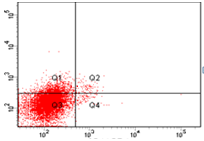 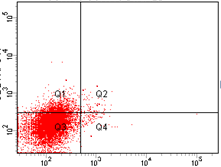 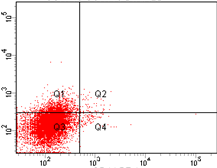              unsorted (33.1%)                            unsorted (36.3%)                           unsorted (30.1%)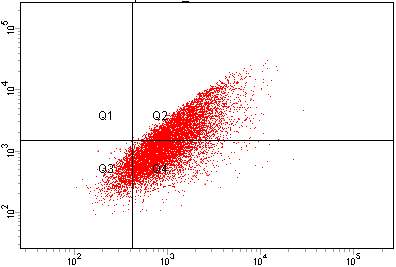 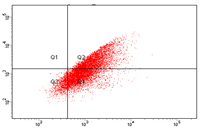 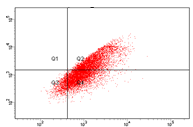      After 3 days of sorting                     After 3 days of sorting                After 3 days of sorting                (75.5%)                                                  (84.4%)                                          (82.1%)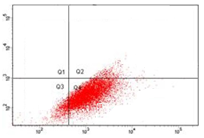 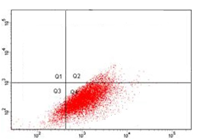 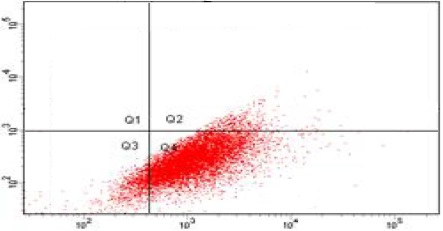   CSCs after 21 days of sorting      CSCs after 21 days of sorting      CSCs after 21 days of sorting                     (31.6%)                                            (39.4%)                                (35.5%)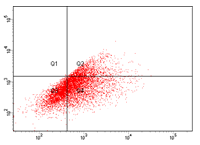 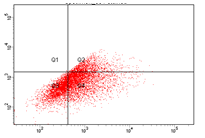 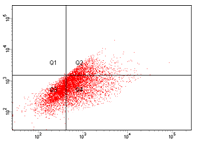 Surface marker CD44+/CD24- expression analyzed for: (Group 1 triplicate) parent MCF-7 cells (1.0%), (Group 2 triplicate) unsorted mammospheres (33.2%); (Group 3 triplicate) sorted CSCs mammospheres after 3 days of sorting (81.0%); (Group 4 triplicate) CSCs mammospheres after 21 days of sorting (35.5%)          INTR.20 (34.6%)                      INTR.20 (44.2%)                           INTR.20 (40.5%)                            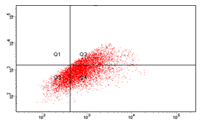 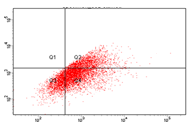 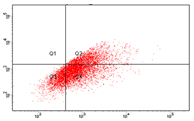                 CONT.5 (45.6%)                         CONT.5 (57.7%)                         CONT.5 (51.6%)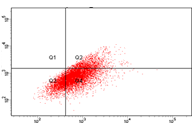 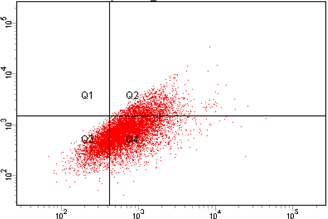 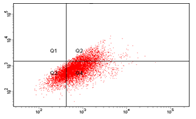          INTR.40 (0.30%)                                INTR.40 (0.32%)                              INTR.40 (0.28%)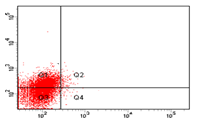 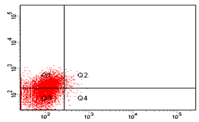 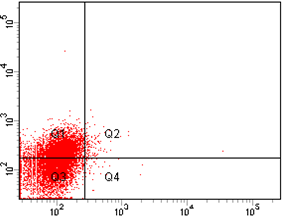       CONT.15 (0.46%)                              CONT.15 (0.54%)                                  CONT.15 (0.5%).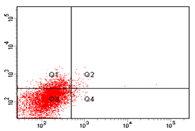 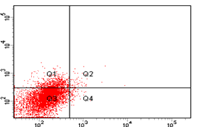 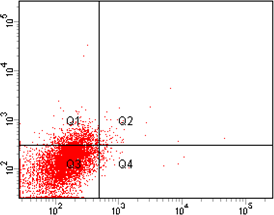 Surface marker CD44+/CD24- expression analyzed for: (Group 5 triplicate) hypoxic CSCs mammospheres INTR.20 (39.8%); (Group 6 triplicate) hypoxic CSCs mammospheres CONT.5 (51.6%); (Group 7 triplicate) hypoxic CSCs mammospheres INTR.40 (0.3%); (Group 8 triplicate) for hypoxic CSCs mammospheres CONT.15 (0.5%).